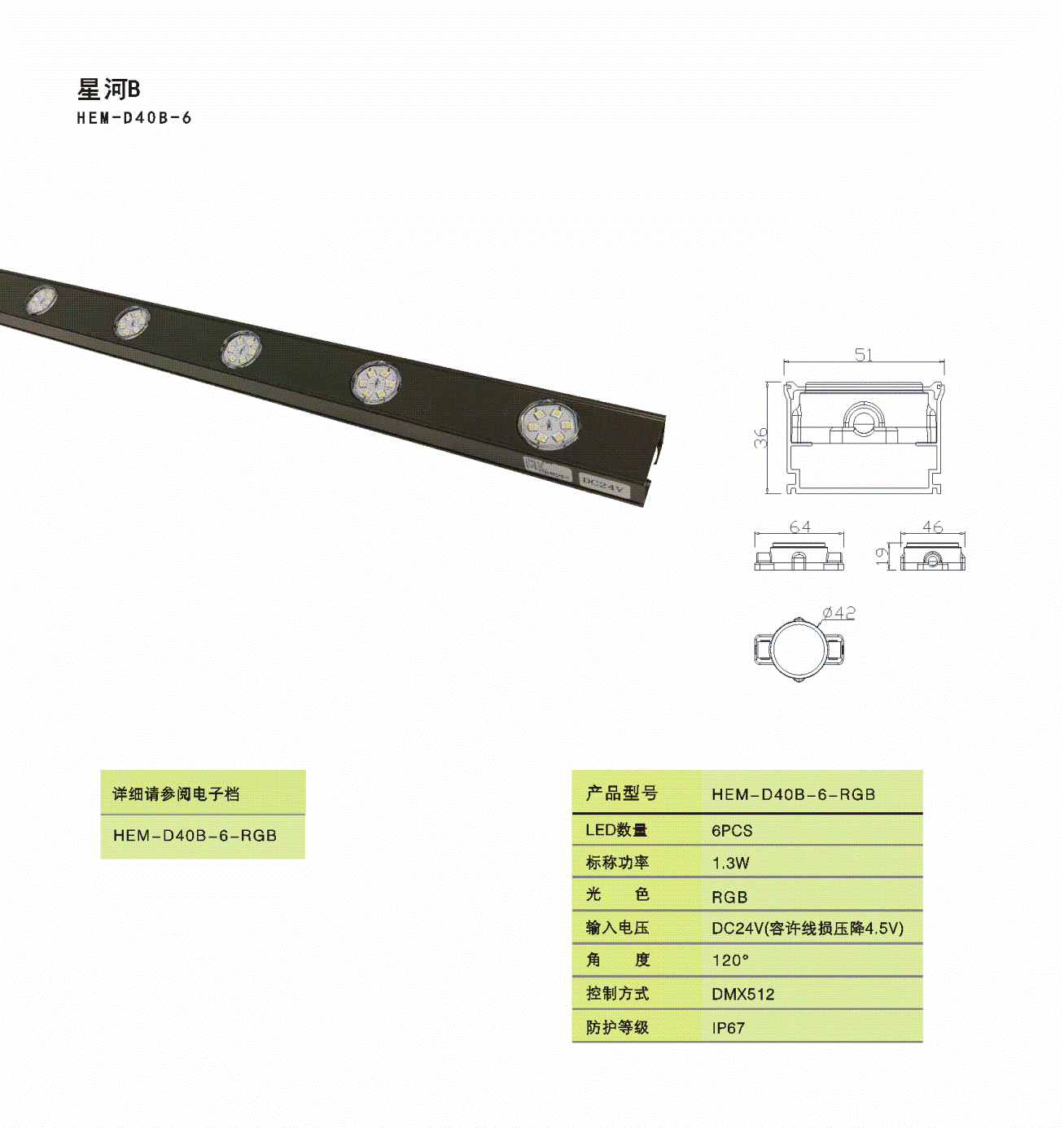 配光曲线无接线示意图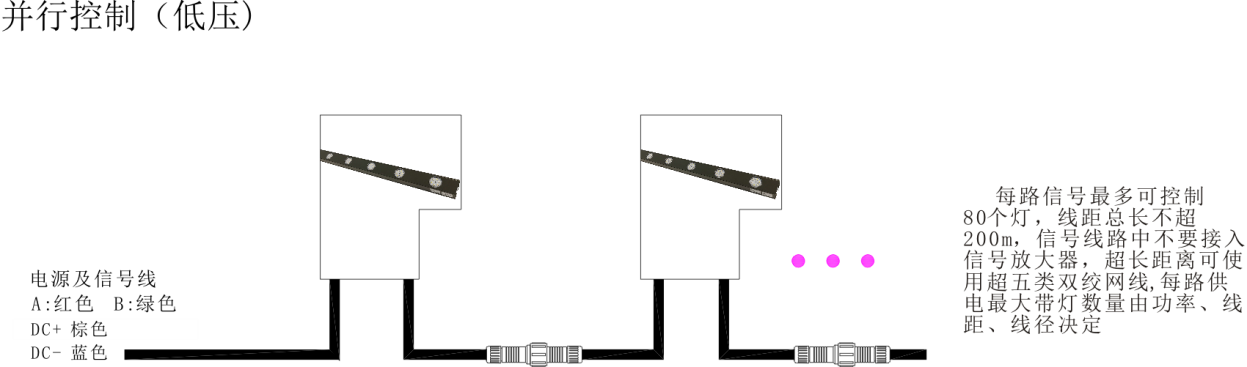 包装尺寸及重量产品型号：HEM-D40B-6-RGB产品型号：HEM-D40B-6-RGB配件：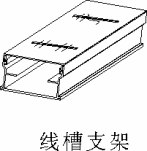 功    率1.3 W配件：光 通 量65 lm配件：光    效50 lm/w配件：电    压□DC24V 配件：符合标准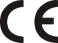 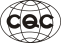 配件：1、灯具采用PC材料。2、透光板采用光学级PC材料；3、密封件采用优质硅胶。光    源OSRAM 2835LED数量6PCS光源光效R:104 lm/w  G:101 lm/w  B:41 lm/w R:104 lm/w  G:101 lm/w  B:41 lm/w R:104 lm/w  G:101 lm/w  B:41 lm/w 配    光中心光强电    源控制方式控制方式DMX512装箱数量420套包装尺寸（长×宽×高）532×434×284mm重   量